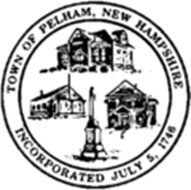 			Free Local In-Town Transportation& Scheduled OutingsTHE HOBBS COMMUNITY CENTER (HCC) BUS is available free of charge to all Pelham Senior Residents. The bus transportation phone line is 635-3800 EXT. 2.  We ask all riders to please be ready 10 minutes before scheduled pick-up in case the bus is running ahead of schedule.  If you need to change or cancel a regular scheduled pick-up, please call the HCC transportation line. Monday through Friday our bus provides round trips to the HCC for lunch and activities, as well as transportation to local retail/service and medical facilities.  The HCC bus is a handicapped accessible bus with wheelchair accessibility.  The bus driver is allowed to provide door to door service for each rider.  Any personal care attendant can ride the HCC bus.   BUSES OPERATE ONLY IN THE CITY LIMITS OF PELHAM, NH, except for special outings/trips approved by the Hobbs Community Center.  A daily trip manifest is kept on the bus. Each rider will be given an approximate pick-up time.All Riders are required to have an updated emergency contact information on file.Personal items cannot be left on the bus overnight. Bus service is subject to weather conditions.  Watch WMUR for information regarding the closures or delays due to inclement weather.  Your driveway and walkway must be clear of snow or debris to provide a safe passage for you, the driver and bus. 